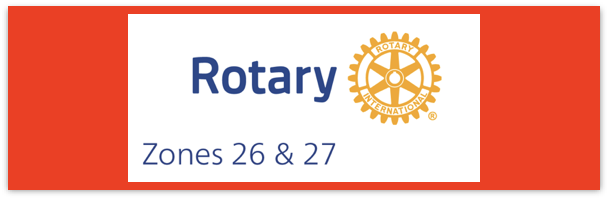 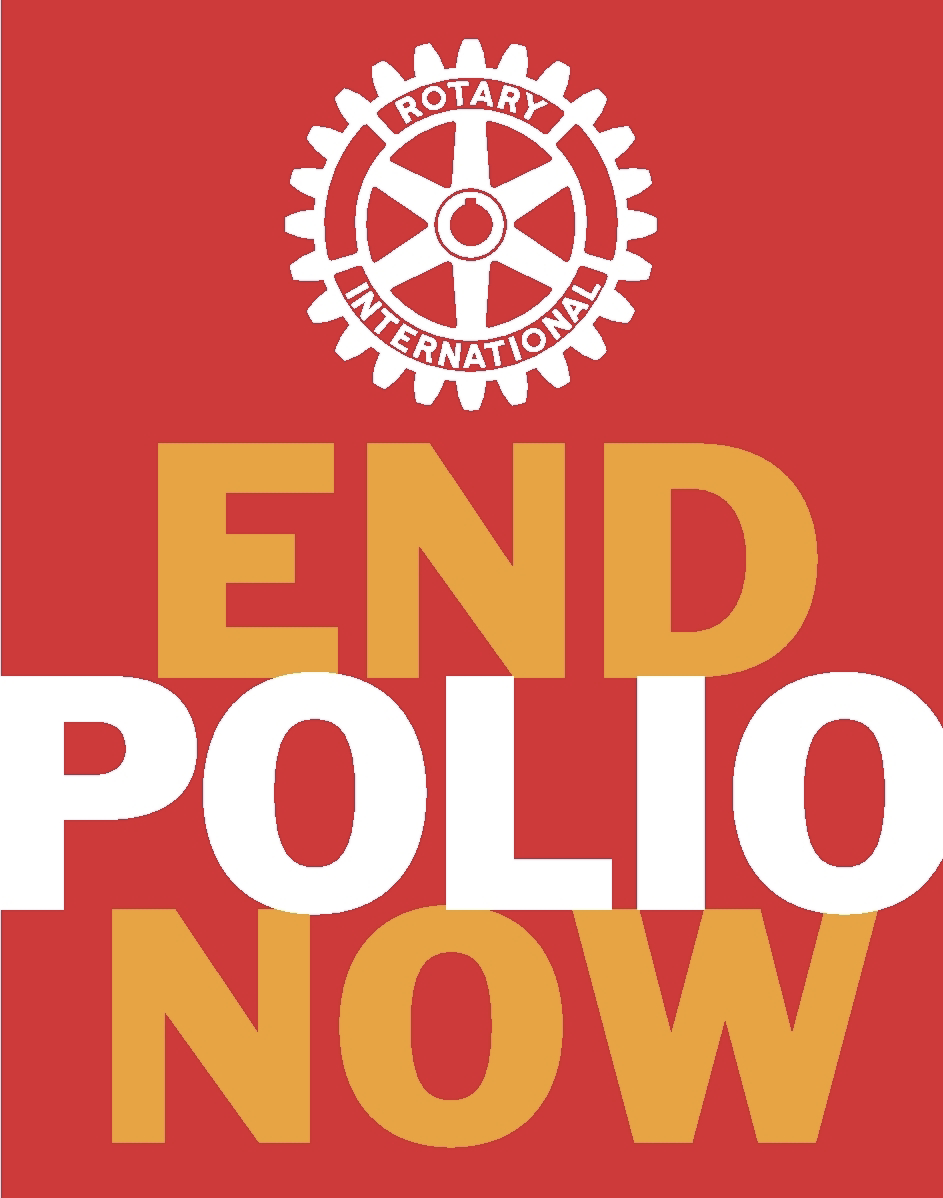 Join us on the “last mile” to end polio!!End Polio Now Coordinators/Leaders: Mike Crosby & Marny Eulberg    mikePolioPlus@outlook.com  and marnyeul@me.com Almost weekly polio update………..   		        December 22, 2023Mostly good news—no new cases of wild poliovirus caused paralysis this week, but 13 positive environmental samples for WPV type 1  Wild Poliovirus Cases reported this week:  None  Most recent wild poliovirus cases: Afghanistan: 09/04/23;   Pakistan: 10/24/23Virus detected from other sources (environmental) this week; and total for 2022 in ( ).  Wild poliovirus=   13; (65)         cVDPV (variant) Types 1,2,3  = 19;  (510)19 new cases caused by variant polioviruses this week: 5 in Chad, 9 in DR Congo, and 5 in Nigeria.Fundraiser opportunity for polio--Rick Barry signed basketballs are still available! See the flyers sent along with this Update.  (Didn’t get the info from GPEI from Joseland Nixon at Rotary International this week—so no 51_Global_Polio_Update either in .pptx or .pdf formats).Quote of the Day -  "Eradicating Polio is the ultimate in sustainable service.  It is an investment that will yield not just long-lasting but a permanent benefit, on a global scale.  It must remain our No. 1 priority until the job is done!"  Ian H.S. Riseley, Past Rotary International PresidentDear End Polio Now Coordinators and Countdown to History Committee,        Greetings from Evanston. I am sharing a video message recorded by Kitty van der Heijden, Deputy Executive Director of UNICEF,  expressing appreciation for Rotary's invaluable role in the fight to end polio and its unwavering commitment to the well-being of children and communities.  UNICEF Video (Subtitled).mp4 The video was recorded during COP28. We encourage you to share the video with the District PolioPlus subcommittee chairs and anyone else your think might appreciate the video. We are currently having the video translated into the various Rotary Languages and I will share them when they are completed.      Wishing you all a very happy holiday season and new year.                          Best Regards, Clare...................................Clare Monroe (she/her)  Senior PolioPlus Engagement Specialist | Polio and PhilanthropyTel 1.847.424.5244.        rotary.org Note: This update is going out to those on Bob Roger’s previous list and all Zones 2627 DGs and DPPCs. Let me know if you no longer wish to receive these updates or if you have others that should be added.   Email me: marnyeul@me.com For those of you that send out copies or use this newsletter as a template for sending info to your Polio Warriors, I have added attachments in common formats to this email message.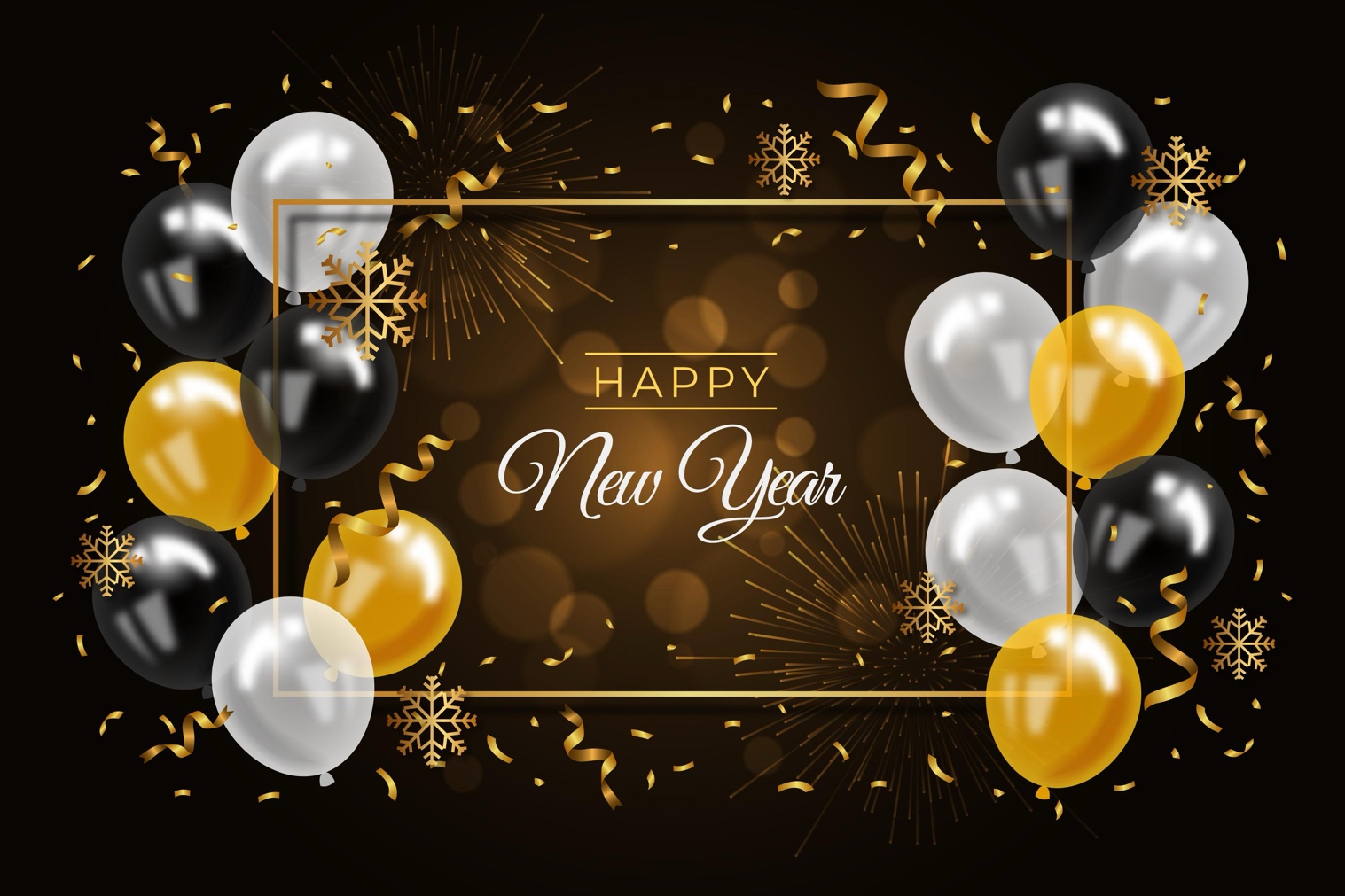 As of 12/19/23TotalTotalTotalTotal2023 (2022ytd)2022202120202019WPV (Wild Poliovirus)   12     (30)   30     6   140  176WPV-Afghanistan   6        (2)    2    4    56    29WPV-Pakistan   6       (20)  20    1    84  147WPV- Other countries   0        (8)    8    1      0    0cVDPV circulating vaccine-derived    429  (577)8776991117  378